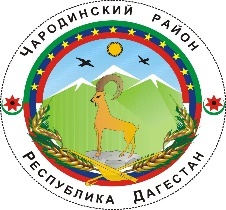 АДМИНИСТРАЦИЯ МУНИЦИПАЛЬНОГО ОБРАЗОВАНИЯ «ЧАРОДИНСКИЙ РАЙОН»РАСПОРЯЖЕНИЕот 31 августа 2018 г. № ___с. ЦурибОб установлении объема сведений об объектах учета реестра муниципального имущества МО «Чародинский район», подлежащих размещению на официальном сайте МО «Чародинский район» в информационно-телекоммуникационной сети «Интернет»В целях повышения эффективности управления муниципальным имуществом МО «Чародинский район»:1. Установить объем сведений об объектах учета реестра муниципального имущества МО «Чародинский район», подлежащих размещению на официальном сайте МО «Чародинский район» в информационно-телекоммуникационной сети «Интернет», в соответствии с приложением к настоящему приказу.2. Отделу сельского хозяйства, экономики и управления муниципальной собственностью  обеспечить ежеквартальное обновление данных об объектах учета реестра муниципального имущества МО «Чародинский район» на официальном сайте МО «Чародинский район» в информационно-телекоммуникационной сети «Интернет» в соответствии с приложением к настоящему приказу.3. Контроль за исполнением настоящего Распоряжения возложить на начальника ОСХЭ и УМС Кадиева Г.Х..ГлаваМагомедов М.А.